 „Und siehe, ich bin                                 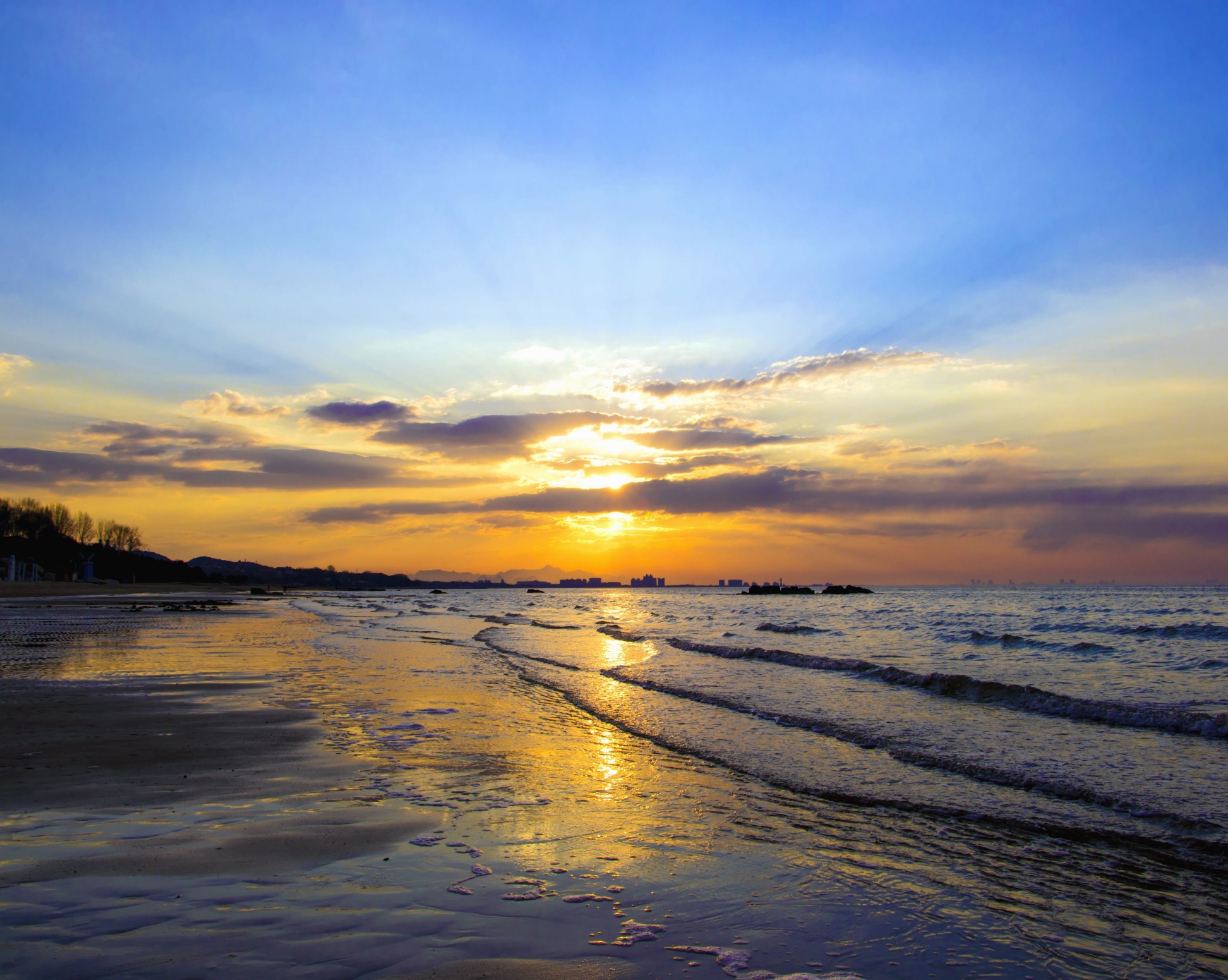 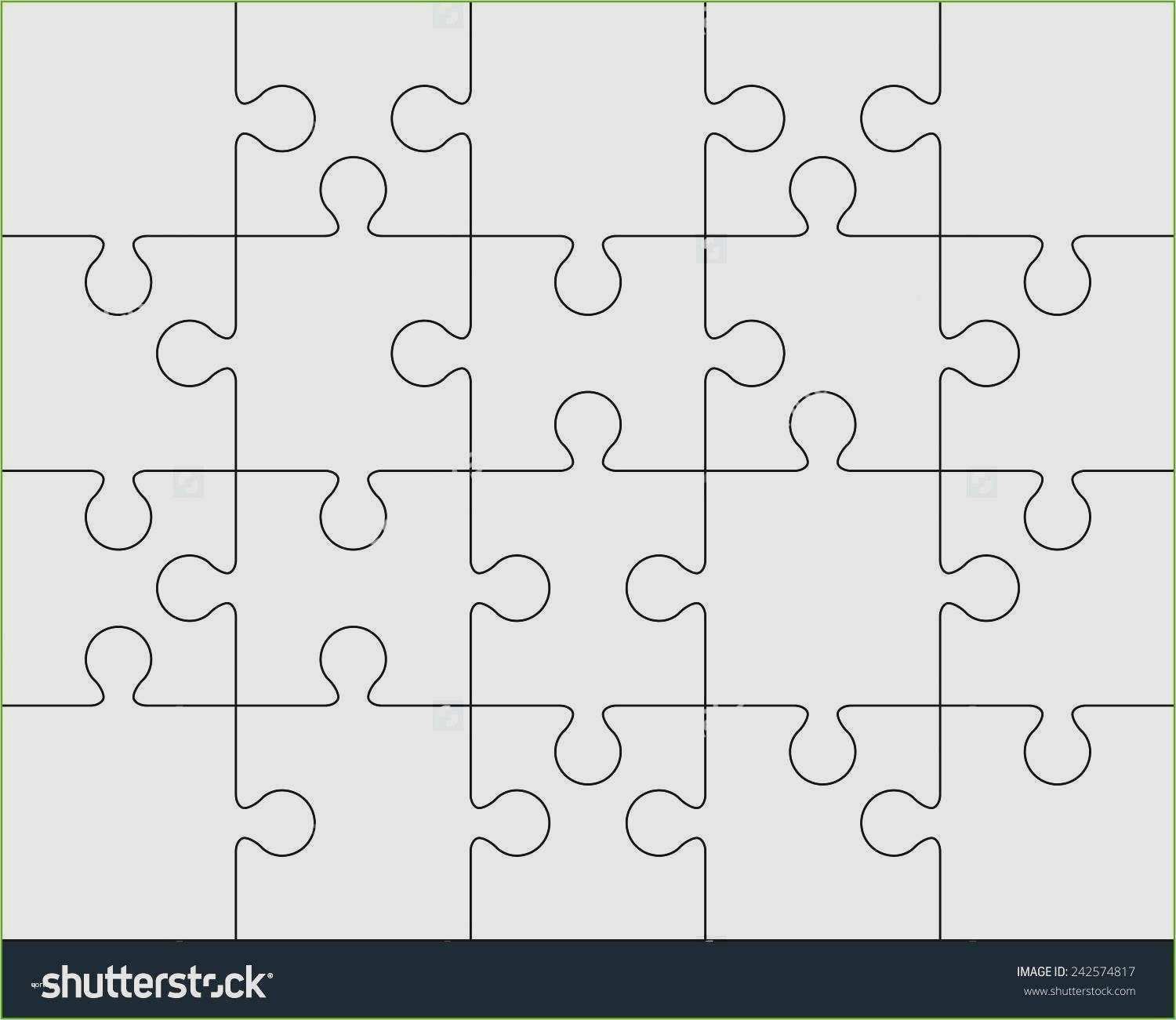 bei euch alle Tage         bis an das Ende der Weltzeit.“  Mt.28:20              